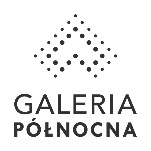 Informacja prasowa: 19-10-2023, Warszawaźródło: Biuro Prasowe Galerii PółnocnejTomasz Pietrzak/Guarana PRtel. 509 106 256 mail. tomasz.pietrzak[at]guaranapr.plpress room: gp.dlamediow.pl Żabka Nano debiutuje w Galerii PółnocnejGaleria Północna rozszerza swoją ofertę spożywczą. W obiekcie pojawiły się dwa nowe punkty – tradycyjna Żabka ulokowana na pasażu oraz autonomiczna Żabka Nano, która znajduje się na drugim piętrze. W obydwu sklepach można kupić produkty znane klientom sieci, m.in. napoje, gotowe dania, kanapki i przekąski marek własnych Żabki oraz świeżo mieloną kawę z ekspresu. Dodatkowo w tradycyjnej Żabce dostępne są ciepłe przekąski na wynos, np. kultowy hot-dog. Żabka Nano to sklep autonomiczny łączący w sobie sprzedaż stacjonarną z cyfrowymi rozwiązaniami. System kamer, a także technologia oparta na sztucznej inteligencji, sprawiają, że kupujący mogą tu robić zakupy bez kas, skanowania towaru, kolejek i gotówki. Aby wejść do sklepu w Północnej należy przyłożyć do terminala kartę płatniczą, którą będzie się płaciło. Przy pierwszej wizycie trzeba też podać numer telefonu, na który przyjdzie SMS z rachunkiem za zakupy. Do lokalu można też wejść skanując wygenerowany w aplikacji mobilnej Żappka kod QR. Robiąc zakupy w Żabce Nano nie trzeba skanować produktów. Wystarczy wziąć towar z półki i wyjść. Specjalny system kamer, działający w oparciu o algorytmy sztucznej inteligencji i machine learning,  rozpozna zdjęte produkty, doliczy je do rachunku kupującego, a następnie sfinalizuje transakcję w momencie, kiedy klient wyjdzie ze sklepu. Płatność za zakupy pobierana jest automatycznie z karty, która została użyta przy wejściu do sklepu lub którą ma się podpiętą do aplikacji Żappka. Rachunek za zakupy otrzymuje się SMS-em lub poprzez aplikację Żappka.– Dzięki temu otwarciu nie tylko umacniamy naszą ofertę spożywczą, ale przede wszystkim zyskujemy miejsce, które oferuje nowoczesne zakupy z użyciem najnowszych technologii cyfrowych, w tym AI, co podkreśla rozwój Północnej w duchu omnichannelowym. Klienci zyskują natomiast ogrom udogodnień – mówi Patrycja Bucior, specjalistka ds. przychodów dodatkowych w GTC S.A.– Kupowanie w Żabce Nano jest nie tylko wygodne i proste, ale przede wszystkim szybkie, bo nie mamy tu kas ani nie musimy skanować produktów. Ponadto, samoobsługowy charakter sklepu umożliwia robienie zakupów spożywczych 24/7, w tym w niedziele niehandlowe, co jest dużym ułatwieniem dla klientów, a w godzinach zamknięcia obiektu dla pracowników Północnej – mówi. Źródło: Galeria Północna/Guarana PRTagi: Galeria Północna, GTC SA ***
Galeria Północna to nowoczesna, rodzinna galeria handlowa w północnej części Warszawy, pierwsza czwartej generacji w tej części miasta. Mający 64,8 tys. m kw. obiekt stworzony został z myślą o osobach uwielbiających zakupy, ale także aktywną formę spędzania czasu wolnego. Na ofertę galerii, obejmującą aż 15 segmentów, składa się dziś niemal 200 najemców. Tenant-mix Północnej wypełniają tak znane marki jak m.in.: H&M, Reserved, Sinsay, Mango, Guess, Kappahl, TK Maxx, HalfPrice, Tatuum, New Yorker, Vistula, CCC, Deichmann, MODIVO x eobuwie.pl, 4F, Puma, New Balance, Intersport, Martes Sport, Wittchen, Tous, W.KRUK, Apart, YES, Douglas, Rossmann, Sephora, Inglot, Empik, RTV Euro AGD, iSpot, Media Expert, Sony Center, Duka, home&you i Homla. Operatorem spożywczym galerii jest natomiast Carrefour. W centrum mieści się także fitness klub Zdrofit, 11-salowe kino Cinema City, a także 22 lokale gastronomiczne, które można znaleźć przy komfortowej strefie food court, w strefach relaksu na dachu, ale także przy alejach handlowych. Galeria Północna to centrum handlowe posiadające jedne z największych w stolicy ogrody na dachu, w których można znaleźć m.in. unikalną w skali światowej tężnię solankową, ogromne murale, w tym 3D i place zabaw dla dzieci. W obiekcie można podziwiać także światowej klasy sztukę - w centralnym punkcie galerii wznosi się najwyższa w Polsce, 22-metrowa rzeźba ze stali nierdzewnej „Wir” autorstwa Oskara Zięty. To także pierwszy obiekt w Warszawie zaprojektowany z tak dużą troską o środowisko, co potwierdza certyfikat LEED (Leadership in Energy & Environmental Design).
Grupa GTC jest wiodącym inwestorem i deweloperem działającym na rynku nieruchomości, koncentrującym się na Polsce i stolicach krajów Europy Środkowo-Wschodniej. W ciągu prawie 30 lat działalności, GTC wybudował w Europie Środkowo-Wschodniej 78 nowoczesnych obiektów biurowych i handlowych o wysokim standardzie, o łącznej powierzchni 1,4 mln m kw. Obecnie GTC aktywnie zarządza portfelem nieruchomości komercyjnych, na który składa się 43 budynków komercyjnych oferujących ok. 754 tys. m kw. powierzchni biurowej i handlowej do wynajęcia w Polsce, Węgrzech, Bukareszcie, Belgradzie, Zagrzebiu i Sofii. Ponadto Grupa realizuje 440 tys. m kw. powierzchni komercyjnej w stolicach Europy Środkowo Wschodniej, z których ponad 33 tys. m kw. są w trakcie budowy. Akcje GTC S.A. notowane są na Giełdzie Papierów Wartościowych w Warszawie oraz na Giełdzie Papierów Wartościowych w Johannesburgu. 